STUDY OF THE U.S. INSTITUTE
FOR STUDENT LEADERS FROM EUROPE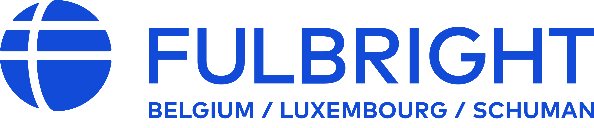 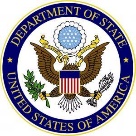 SUMMER 2023 APPLICATION FORMThe Study of the U.S. Institute on Civic Engagement, hosted by Michigan State University during the summer of 2023, will provide participants with an overview of how citizens have shaped U.S. history, government, and society both as individuals and groups. The academic program will define civic engagement; examine its development in the United States; and explore topics such as citizenship, community building, economic development, grassroots activism, political leadership, and volunteerism. In order to enhance the academic experience, the Institute will focus on specific themes such as civil rights and protections, diversity, equity, and inclusion (DEI), citizen journalism, social movements, education, governance, minority communities, leadership, and media.The deadline to apply for the 2023 Study of the U.S. Institute for Student Leaders is December 19, 2022. Applications should consist of 1) a completed application form, 2) a personal statement, and 3) two recommendations.I. PERSONAL & CONTACT INFORMATION10. Have you ever traveled outside of Belgium? 	 Yes   	 No10b. If yes, please list all countries: 11. Have you ever traveled to the United States? 	 Yes   	 No11b. If yes, please explain your previous travel experience in the United States in the box below.
15. Please describe any pre-existing medical conditions or other dietary and personal consideration in the box below. The information you provide will not affect your selection in the program, but will enable the host institution to make any necessary accommodations.II. ACADEMIC INFORMATION
20.  Please rank your English language proficiency in the following areas:Speaking: 	Fair		Good		ExcellentReading: 	Fair		Good		ExcellentWriting: 	Fair		Good		Excellent20b. If you have previously taken an official English language exam (e.g., TOEFL, IELTS), please list the name of the exam, your score and the date when you took the examination. (This is not required.)21. Please list and describe all volunteer positions, work experience, awards/prizes, and leadership positions you have held within the past four years in the box below.III. APPLICATION PERSONAL STATEMENTAs part of the SUSI application process, candidates need to submit a typed personal statement about their background and goals. In up to 500 words, please address the following questions and include other information about your personal background and goals. Please include this personal statement on a separate page in your application.      What about your background and/or interests makes you competitive for the SUSI exchange program? What will you contribute to the program?How do you expect your participation in the SUSI exchange program to affect your local community or, region/country?                                    How will the SUSI exchange affect you personally or professionally?IV. RECOMMENDATION #1In order to be considered for the Study of the U.S. Institute, you must submit TWO completed recommendation forms. These forms may be completed by a supervisor at work, a professor/academic advisor/dean, or a community leader who knows you well and is familiar with your academic and/or professional work. Relatives and friends of the applicant may not complete this recommendation form. This form should be typewritten in English, and all recommendations must be signed at the bottom.Name of Evaluator/Referee: Title of Evaluator:  	Work Institution: Telephone: 		Email address: Please respond to the following questions to evaluate the candidate.1. How long have you known the applicant? 2. In what capacity have you known the applicant? Check all that apply.      Teacher            Job Supervisor	 Other (please specify)				3. Please evaluate the applicant as compared to other students in terms of the characteristics below. (If you do not feel that you are capable to judge the student on this quality, please select N/A.)4. Please choose one of the following: Please submit short statements in the space provided, giving a candid evaluation of the applicant’s past academic and/or work performance. You may choose to attach additional pages if necessary. How would you evaluate the applicant’s ability to express his/her ideas clearly?
How would you evaluate the applicant’s ability to interact well with other students and professors?How would you evaluate the applicant’s strengths and weaknesses as a potential exchange student?The answers on this form are my own and represent my professional opinion of the applicant.Signature of Evaluator:  						Date: RECOMMENDATION #2In order to be considered for the Study of the U.S. Institute, you must submit TWO completed recommendation forms. These forms may be completed by a supervisor at work, a professor/academic advisor/dean, or a community leader who knows you well and is familiar with your academic and/or professional work. Relatives and friends of the applicant may not complete this recommendation form. This form should be typewritten in English, and all recommendations must be signed at the bottom.Name of Evaluator/Referee: Title of Evaluator:  	Work Institution: Telephone: 		Email address: Please respond to the following questions to evaluate the candidate.1. How long have you known the applicant? 2. In what capacity have you known the applicant? Check all that apply.      Teacher            Job Supervisor	 Other (please specify)				3. Please evaluate the applicant as compared to other students in terms of the characteristics below. (If you do not feel that you are capable to judge the student on this quality, please select N/A.)4. Please choose one of the following: Please submit short statements in the space provided, giving a candid evaluation of the applicant’s past academic and/or work performance. You may choose to attach additional pages if necessary. How would you evaluate the applicant’s ability to express his/her ideas clearly?
How would you evaluate the applicant’s ability to interact well with other students and professors?How would you evaluate the applicant’s strengths and weaknesses as a potential exchange student?The answers on this form are my own and represent my professional opinion of the applicant.Signature of Evaluator:  						Date: 1. LAST NAME1. LAST NAME2. FIRST NAME2. FIRST NAME3. COUNTRY OF CITIZENSHIP3. COUNTRY OF CITIZENSHIP4. COUNTRY OF LEGAL Residence4. COUNTRY OF LEGAL Residence5. PLACE OF BIRTH 5. PLACE OF BIRTH City: Country: 5. DATE OF BIRTH (MM/DD/YYYY)5. DATE OF BIRTH (MM/DD/YYYY)6. GENDER6. GENDER Male     Female      Other/ Prefer not to specify7. HOME ADDRESSStreet: City: Zip Code: Country: Street: City: Zip Code: Country: 8. TELEPHONEHome phone: Mobile phone: Home phone: Mobile phone: 9. EMAIL ADDRESS16. EMERGENCY CONTACT Name: 
Relationship to applicant: 
Phone Number: 
Email Address: 17. NAME OF ACADEMIC INSTITUTION18. MAJOR / FIELD OF STUDY19. EXPECTED GRADUATION DATEexam: Date: Score: ExcellentGoodFairPoorN/ALeadership potentialProblem-solving skillsCreative/independent thinkingInterpersonal skillsRespect for othersInterest in other countries, culturesInterest in community serviceMaturityExcellentGoodFairPoorN/ALeadership potentialProblem-solving skillsCreative/independent thinkingInterpersonal skillsRespect for othersInterest in other countries, culturesInterest in community serviceMaturity